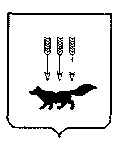 ПОСТАНОВЛЕНИЕАДМИНИСТРАЦИИ городского округа САРАНСКот   «30»    июля   2019 г.			                                                      № 1392Об утверждении документации по внесению изменений в документацию по планировке территории, ограниченной ул. Пролетарская, ул. Васенко,                 ул. Титова (в районе промышленной зоны) г. Саранска, включая проект межевания, в части изменения планировки территории (проект межевания территории) земельных участков с кадастровыми номерами 13:23:1005080:42 и 13:23:1005080:46  с целью объединения их в многоконтурный участокВ соответствии с Федеральным законом от 6 октября 2003 года № 131-ФЗ «Об общих принципах организации местного самоуправления в Российской Федерации», статьями 45, 46 Градостроительного кодекса Российской Федерации, постановлением Администрации городского округа  Саранск от 4 октября 2013 года № 2654 «Об утверждении документации по планировке территории, ограниченной                             ул. Пролетарская, ул. Васенко, ул. Титова (в районе промышленной зоны) г. Саранска, включая проект межевания» (с изменениями, внесенными постановлениями Администрации городского округа Саранск от 7 сентября 2018 года № 2089, от                   7 сентября 2018 года № 2090, от 8 февраля 2019 года, № 273, от 10 июня 2019 года            № 1082, от 5 июня 2019 года № 1248), постановлением Администрации городского округа Саранск от 1 апреля 2019 года № 614 «О подготовке документации по внесению изменений в документацию по планировке территории, ограниченной                ул. Пролетарская, ул. Васенко, ул. Титова (в районе промышленной зоны)                         г. Саранска, включая проект межевания, в части изменения планировки территории (проект межевания территории) земельных участков с кадастровыми номерами 13:23:1005080:42 и 13:23:1005080:46  с целью объединения их в многоконтурный участок», постановлением Главы городского округа Саранск от 23 мая  2019 года            № 276-ПГ «О вынесении на публичные слушания документации  по внесению изменений в документацию по планировке территории, ограниченной                                ул. Пролетарская, ул. Васенко,  ул. Титова (в районе промышленной зоны)                            г. Саранска, включая проект межевания, в части изменения планировки территории (проект межевания территории) земельных участков с кадастровыми номерами 13:23:1005080:42 и 13:23:1005080:46  с целью объединения их в многоконтурный участок», с учетом протокола публичных слушаний по документации по внесению изменений в документацию по планировке территории, ограниченной                                ул. Пролетарская, ул. Васенко,  ул. Титова (в районе промышленной зоны)                           г. Саранска, включая проект межевания, в части изменения планировки территории (проект межевания территории) земельных участков с кадастровыми номерами 13:23:1005080:42 и 13:23:1005080:46  с целью объединения их в многоконтурный участок, проведенных 17 июня 2019 года, заключения о результатах публичных слушаний, опубликованного в газете «Вечерний Саранск» от 10 июля  2019 года            № 27 (1400), иных прилагаемых документов Администрация городского округа Саранск п о с т а н о в л я е т: 1. Утвердить документацию по внесению изменений в документацию по планировке территории, ограниченной   ул. Пролетарская, ул. Васенко,  ул. Титова (в районе промышленной зоны) г. Саранска, включая проект межевания, в части изменения планировки территории (проект межевания территории) земельных участков с кадастровыми номерами 13:23:1005080:42 и 13:23:1005080:46  с целью объединения их в многоконтурный участок согласно приложению к настоящему постановлению (заказчик – ООО «Сарансккабель»).2. Контроль за исполнением настоящего постановления возложить                               на Заместителя Главы городского округа Саранск – Директора Департамента перспективного развития Администрации городского округа Саранск.       	3. Настоящее постановление вступает в силу со дня его официального опубликования.   Глава  городского округа Саранск				                               П. Н. Тултаев	                                 			     Приложение  к постановлению Администрации городского округа Саранск от «___»_______2019 г. № ______Состав документации по внесению изменений в документацию по планировке территории, ограниченной  ул. Пролетарская, ул. Васенко,  ул. Титова (в районе промышленной зоны) г. Саранска, включая проект межевания, в части изменения планировки территории (проект межевания территории) земельных участков с кадастровыми номерами 13:23:1005080:42 и 13:23:1005080:46  с целью объединения их в многоконтурный участок   №п/пНаименование документа1.Пояснительная записка2.Графическая часть2.1.Основная часть проекта межевания территории:2.1.1.Схема расположения элемента планировочной структуры 2.1.2.Чертеж межевания территории  М 1:10002.2.Материалы по обоснованию проекта межевания территории:2.2.1.Чертеж границ существующих земельных участков. Чертеж местоположения существующих объектов капитального строительства.   Чертеж границ зон с особыми условиями использования территории.               М 1:1000               